كلية الآداب                                                                                    الفصل الدراسي:الأول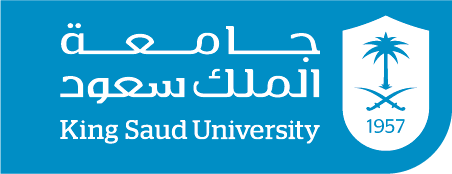 							                                         السنة الدراسية: 1443معلومات المحاضر:معلومات المقرر:طرق التقييم:*التأكيد على ضرورة حصول الطالبات على 80% من درجات الأعمال الفصلية قبل تاريخ الاعتذار.النشاط : ( في حالة وجود نشاط خاص بالمقرر ) :الخطة الأسبوعية:القـوانـيـن (مثال: السرقة الأدبية, سياسة الحضور):على الطالبة الالتزام بالحضور في الوقت المحدد للمحاضرة  .  تتعرض الطالبة للإنذار في حال تغيبت عن المحاضرات بمعدل(٢٥%) . تتعرض الطالبة للحرمان في حال تغيبت عن المحاضرات بمعدل (٥٠ %). الغياب عن الأختبارين الفصليين يكون بعذر طبي مصدق .  الجوهرة اليحيى   اسم المحاضر  الأحد (1-12) الأثنين (8- 10 ) الخميس (12 – 1) الساعات المكتبية مبنى 1 قسم الدراسات الاجتماعية مكتب 24 رقم المكتبalalyahya@ksu.edu.sa عنوان البريدي الإلكترونيعلم الاجتماع الأسري و الطفولة  اسم المقرر 412جمع رقم المقرر نواتج التعلم (المنصوص عليها في توصيف المقرر)نظرة في علم الاجتماع الأسري. سلوى الخطيب 2017م  المرجع الرئيس للمقرر- صابر أحمد عبد الباقي. علم اجتماع الأسرة والطفولة- سلوى الخطيب. نظرة في علم الاجتماع المعاصر 2015م المراجع المساندة  مواقع الأنترنت ومواقع التواصل الاجتماعي وغيرهاموقع موسوعة المملكة العربية السعودية برعاية مكتبة الملك عبدالعزيز العامة(المحور التاريخي)المصادر الإلكترونية البرامج الحاسوبية, البرمجيات, والأسطوانات المدمجة.  أخرى تاريخ التغذية الراجعة (تزويد الطالبات بالنتيجة)* تاريخ التقييم  تقسيم الدرجاتالنوع المحاضرة التي تلي الاختبار مباشرة الأسبوع السادس والسابع 20 درجةاختبار فصلي اول المحاضرة التي تلي الاختبار مباشرة الأسبوع التاسع والعاشر 20 درجةاختبار فصلي ثاني  أثناء المحاضرة التي يتم فيها العرضبالاتفاق مع كل مجموعة15 درجاتعرض بحثي لأحد المواضيع في مجال علم الاجتماع الأسري والطفولة تقييم مستمر تقييم مستمر5 درجاتمشاركة صفية40درجة                                 يحدد من قبل القسم40درجة                                 يحدد من قبل القسم40درجة                                 يحدد من قبل القسماختبار نهائيمذكرة إضافية (مثال: شروط إعادة الاختبارات)عذر طبي مصدق من الجهة المعنية مذكرة إضافية (مثال: شروط إعادة الاختبارات)عذر طبي مصدق من الجهة المعنية مذكرة إضافية (مثال: شروط إعادة الاختبارات)عذر طبي مصدق من الجهة المعنية مذكرة إضافية (مثال: شروط إعادة الاختبارات)عذر طبي مصدق من الجهة المعنية  الدرجة   هدفهالنشاط  15تحقيق الهدف من المقرر وهو التفاعل الاجتماعي وتعزيز قيم التعاون والتنافس الايجابي ,إثراء المحاضرات بكل ماهو مفيد وربط المقرر بالواقع الاجتماعي .عروض جماعية تشارك فيها الطالبات في مجموعات .العـنـوان الأسبوععلم اجتماع الأسرة: المفهوم- طبيعة العلم- الأهداف2الأسرة: المفهوم- الأهمية- الصعوبات التي تواجه الأسرة-الأشكال-الوظائف4التنشئة الاجتماعية: المفهوم-الأهداف-العوامل المساهمة في التنشئة-مؤسسات التنشئة-أساليب التنشئة2 الاتجاهات النظرية في دراسة الأسرة6 الزواج والقرابة2 التفكك الأسري: المفهوم-الأسباب-الأشكال- الآثار-العلاج2علم اجتماع الطفولة: المفهوم-المراحل- الخصائص-النمو الاجتماعي للطفل-حقوق الطفل4العنف ضد الأطفال: المفهوم- الأشكال-النظريات المفسرة للعنف-الأسباب-مشكلات الطفولة8